١-اختار /ي الإجابة الصحيحة :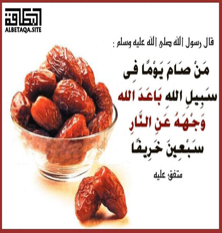 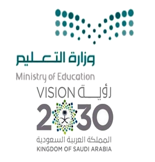 السؤال١٢٣١-دم فاسد يخرج من رحم المرأة يكون غالبا من سبع إلى ست أيام :النفاسالحيضالاستحاضة٢-يستثني من تحريم النظر . النظر حال :التجسسالاختلاسالخطبة٣-من الأماكن التي يجب الاستئذان لها:الغرف الخاصةالمدرسةالحدائق٤-من الأحكام المتعلقة بالمستحاضة:تصلي و تصوملا تمس المصحفلا تمكث في المسجد٥- عدد مرات الاستئذان:مرة واحدةمرتانثلاث مرات٦-صحابي جليل : دعا له النبي صلى الله عليه وسلم بكثره المال والولدعبد الله بن مسعود أنس بن مالك أبو سعيدالخدري٧-مدح الأنبياء عليهم السلام بفضل التكسب .فجآء في الحديث : أن زكريا عليه السلام كان :حداداراعيا نجارا ٨- فرصة التروي في إمضاء البيع أو فسخه بين البيعان .تسمى:المحقالخيار البيان٩- (فأكل منه طير أو إنسان أو بهيمة إلا كان له بها صدقة).الدرس المستفاد هو:فضل التكسبعفة المؤمنالزراعة عمل آخروي١٠- (مامن مسلم يغرس غرسا ). معنى الغرس:نثر البذور في التربةدفن جذور النبتة حصاد الزرع ١١- (إن في ذلك لآيات لأولي النهى). أي أصحاب :العقولالباطلالمال١٢- كان موقف السحرة من معجزات موسى عليه السلام:(فكذب و أبى)(سجدا)(فلنأتينك بسحر مثله)١٣- من الأسباب المعينة للداعية في الدعوة إلى الله من قصة موسى عليه السلام:الدعاء و الذكرالمال و الجاةالأهل و القرابة ١٤- قال تعالى : (الذي جعل لكم الأرض مهدا) .معنى ما تحته خط:مضطربهطرقا قرارا١٥-  من نعم الله تعالى على بني إسرائيل (المن ) : ومعناه:نوع من الطعامنوع من اللباسنوع من الطيور ١٦-  قال تعالى: (ولله الأسماء الحسنى ). فمن خصائص أسماء الله تعالى : أنها (حسنى ) . أي :في غاية الجمال و الكمالكثيرة و غير محصورة يجب التعبد بها ١٧-  من صور الاستهزاء بالدين:شرب الخمر الكذب وصفه بالرجعية ١٨-  من (الأسماء المشتركة )التي يجوز التسمي بها : (سلطان السلاطين)(ملك الأملاك)(و قالت امرأة العزيز)١٩- يحرم تعبيد الأسماء لغير الله تعالى : مثل:عبد المصورعبد النبي عبد الإله ٢٠- حكم الا ستهزاء بالله تعالى و برسوله صلى  الله عليه وسلم:كفر أكبر محرم لا يجوز 